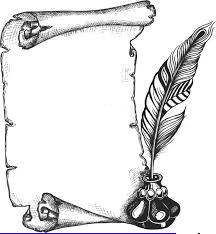 H13 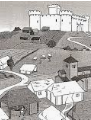 La vie dans les campagnes et l’essor urbainLeçon 1 : Les paysans au moyen âgeLe seigneur est propriétaire de la terre. La seigneurie comprend deux parties : la réserve et les tenures que cultivent les paysans. Le seigneur doit protection et justice à ses paysans. En retour, ceux-ci travaillent la réserve (on parle de « corvées ») et doivent des redevances en nature et en argent.A l’époque féodale, l’immense partie des gens travaillait à la campagne sur les terres d’un seigneur. Les paysans de cette époque n’ont presque rien et toute leur vie dépend du seul bon vouloir d’un ou plusieurs seigneurs.A cette période, on distingue :Le Serf : Homme qui du fait de sa naissance ou par choix, appartient à un seigneur auquel il doit verser des redevances spéciales établies par une charte.Le Vilain : Paysan libre mais devant lui aussi payer des redevances (ou banalités et impôts).Les paysans doivent beaucoup au seigneur :  En juin : ils doivent faucher les près et curer le canal. En août : ils doivent faucher les blés. En septembre : C’est le porçage. Saint-Denis : C’est le cens. C’est la corvée. Noël : On donne des poules aux seigneurs et des gages au prévôt. Puis le meunier prélève la farine sur la récolte.H13 La vie dans les campagnes et l’essor urbainLeçon 2 : Transformations des campagnes du XI au XIIIème siècleLa vie quotidienne :Les paysans habitent en villages autour du château, dans des clairières entourées de forêts. La vie des hommes et des femmes est pénible car les redevances sont lourdes et la production est faible. L’alimentation est à base de pain noir, de bouillies de farine, de viande de porc, de haricots, de fèves, de choux, d’oignons, de carottes, de pommes… On boit de la cervoise, de la bière et surtout du vin.Les nouvelles techniques :A partir du XIème siècle, les techniques agricoles s’améliorent. Avec le moulin à eau puis à vent, avec la charrue à versoir et le collier d’épaule, le travail se fait plus vite et mieux.Les défrichements de forêts et l’assèchement des marais permettent de cultiver de nouvelles terres. Grâce aux labours variés et parfois à l’abandon de jachère, les rendements sont améliorés. Tout ceci permet à la population d’augmenter.Toutefois, au début du XIVème siècle, il n’y a plus de terres à défricher, les famines reviennent.H13 La vie dans les campagnes et l’essor urbainLeçon 3 : Ville et village au Moyen AgeA partir du XIème siècle, on assiste à un renouveau des villes grâce au développement du commerce et de l’artisanat. La ville du Moyen Age vit à l’intérieur de ses remparts dont dépassent les clochers. Les rues, souvent étroites, sont très animées : marchands et artisans proposent des produits variés. La population de chaque cité ne dépasse pas quelques milliers d’habitants. La ville vit des produits de la campagne : les paysans viennent sur les marchés vendre des animaux, des légumes et des fruits. Les artisans travaillent le cuir, le bois, les métaux ou tissent la laine et le lin. Des foires très importantes s’établissent. C’est le début des banques qui prêtent de l’argent. Dans les villes, on craint les incendies avec ses rues étroites et ses maisons en colombages, on craint également les épidémies car il n'existe pas dégoût. 